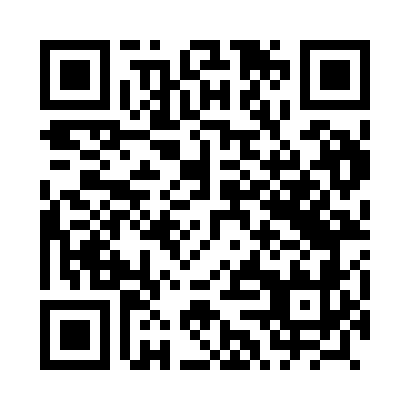 Prayer times for Niebocko, PolandWed 1 May 2024 - Fri 31 May 2024High Latitude Method: Angle Based RulePrayer Calculation Method: Muslim World LeagueAsar Calculation Method: HanafiPrayer times provided by https://www.salahtimes.comDateDayFajrSunriseDhuhrAsrMaghribIsha1Wed2:505:0812:295:347:509:582Thu2:475:0612:295:357:5110:013Fri2:445:0512:285:367:5310:044Sat2:415:0312:285:377:5410:065Sun2:385:0112:285:377:5610:096Mon2:355:0012:285:387:5710:127Tue2:324:5812:285:397:5910:148Wed2:294:5712:285:408:0010:179Thu2:264:5512:285:418:0210:2010Fri2:224:5412:285:428:0310:2311Sat2:194:5212:285:438:0510:2612Sun2:164:5112:285:448:0610:2913Mon2:134:4912:285:448:0710:3214Tue2:124:4812:285:458:0910:3415Wed2:124:4612:285:468:1010:3616Thu2:114:4512:285:478:1210:3717Fri2:104:4412:285:488:1310:3818Sat2:104:4212:285:488:1410:3819Sun2:104:4112:285:498:1610:3920Mon2:094:4012:285:508:1710:3921Tue2:094:3912:285:518:1810:4022Wed2:084:3812:285:528:1910:4123Thu2:084:3712:285:528:2110:4124Fri2:074:3612:285:538:2210:4225Sat2:074:3512:295:548:2310:4226Sun2:074:3412:295:548:2410:4327Mon2:074:3312:295:558:2510:4428Tue2:064:3212:295:568:2710:4429Wed2:064:3112:295:568:2810:4530Thu2:064:3012:295:578:2910:4531Fri2:054:2912:295:588:3010:46